1.) Exercise: Calculate the Average Monthly Temperature of the region of interest. Datasets will be downloaded from the Climate Change Knowledge portal  [1].[1] http://sdwebx.worldbank.org/climateportal/index.cfm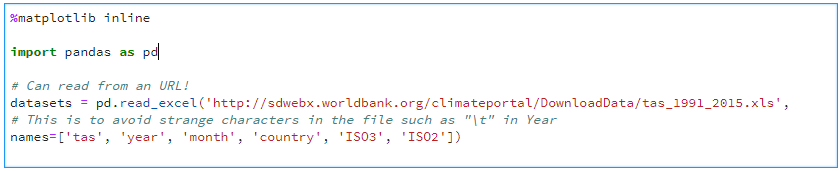 Take a look at the datasets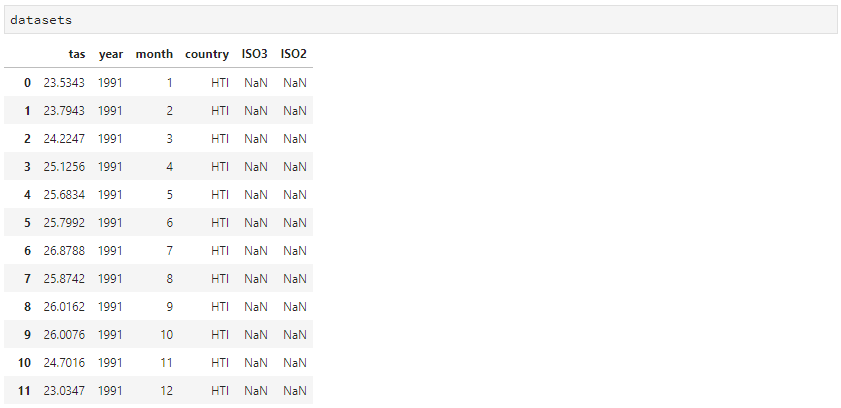 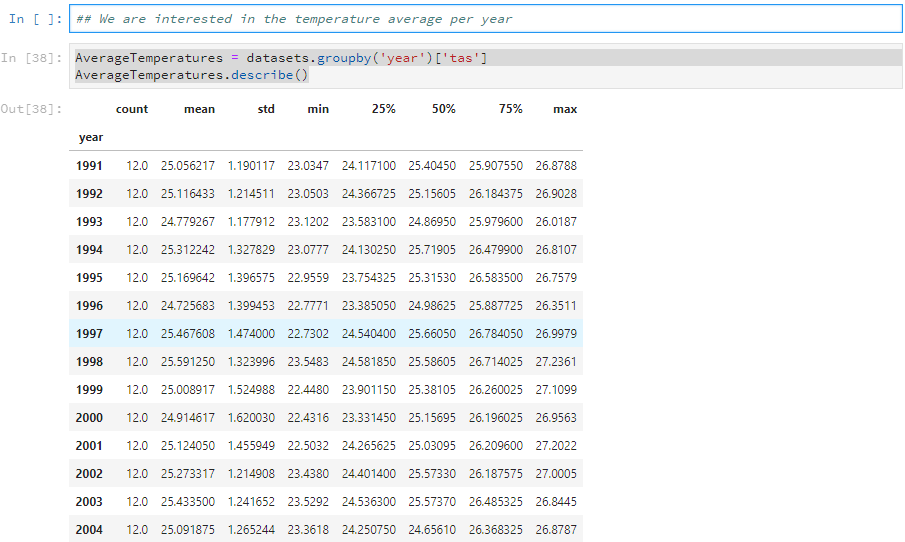 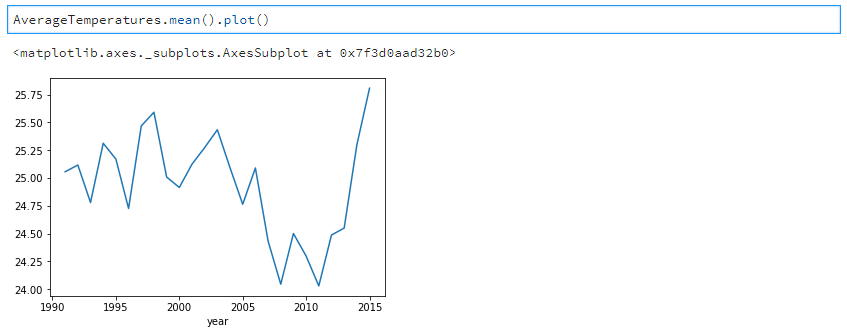 2.) Exercise: Calculate the Average Monthly Rainfall of the region of interest. Plot the average monthly temperature and rainfall in the same plot.Datasets will be downloaded from the Climate Change Knowledge portal  [1].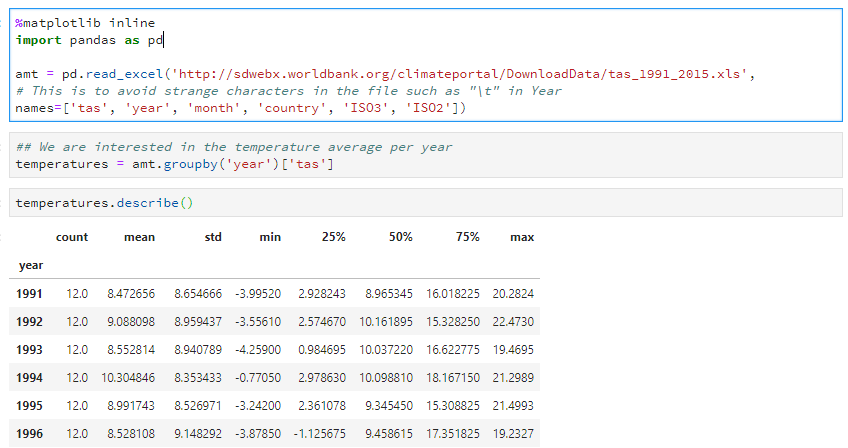 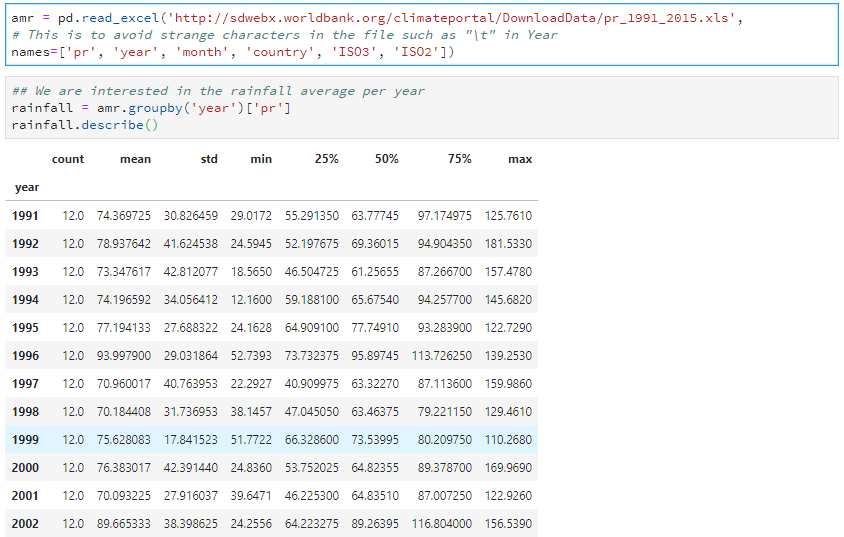 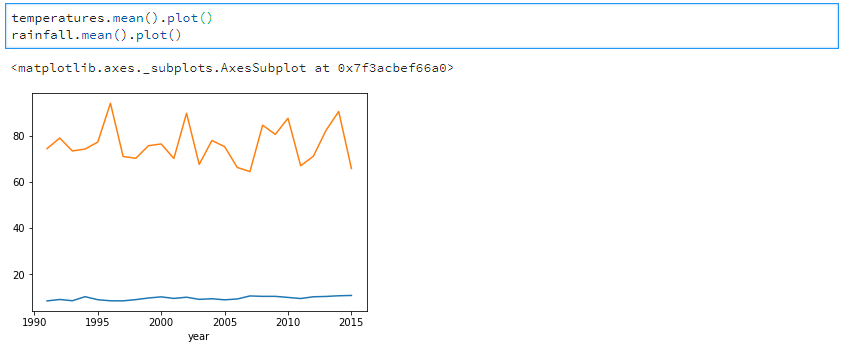 